“Formando hombres y mujeres: dueños de su propio destino”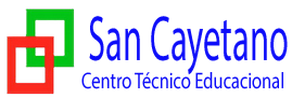 English Worksheet: Personal Pronouns INSTRUCTIONS:Lea atentamente las indicaciones y enunciados antes de contestar.Guía de carácter INDIVIDUAL . Choose the correct personal pronouns, and in your notebook translate the nouns below: 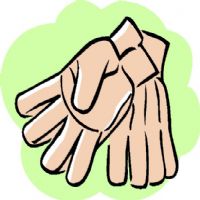 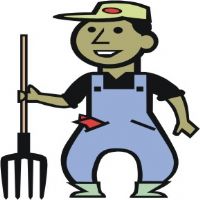 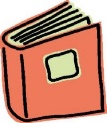 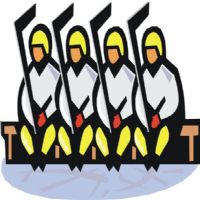 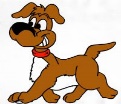 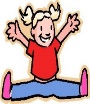 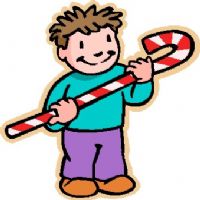 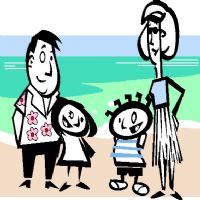 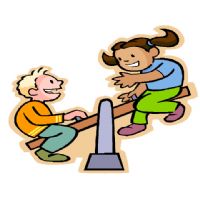 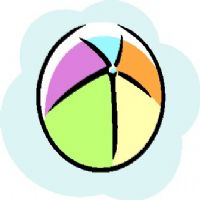 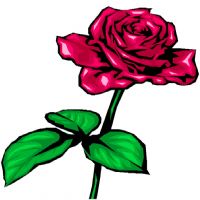 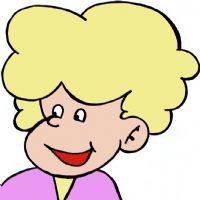 Change these sentences:For example: My father is tall       He is tall. This ball is small.                  ……… is small. This rose is red.                    ……… is red.My father is a farmer.           ……… is a farmer.My mother is thirty.              ……… is thirtyBoby is my dog.                   ……… is my dog.Choose the pronoun(s) that completes each sentence correctly.1. This queen is wearing a beautiful cape. _____ is pink and elegant.  (her, it)2.  Bob and Julia work in a hospital. _______ work for long hours. (she, she, they)3. Pizza is the Brown’s favorite food. Pam bakes _____ for _____ family every Friday. (her, his, it)4. Pedro’s favorite subject is Science.  ______ has a tremendous bug collection. (their, he)5. Rover loves playing with _____ rubber bone. However, ________ can’t find _______ anywhere. (it, he, his, their)6. Cindy is a friendly person who waves at _____ neighbors when _______ pass by. (them, they, her)7. CeCe loves lying on ______ bedroom floor. ________ thinks off everything that happened during the day. (his, her, she) 8. George and his band practice at ______ house on Friday’s. _______ play at the local pizzeria.  (his, him, they)9. These kids love ______ country. _____ are wearing ______ national colours. (them, they, their, he)OBJETIVES* Identify use of Personal Pronouns * Apply simple vocabulary related with the UnitITEMS

* Choose the correct P. Pronoun and translate terms * Change sentences  

* Complete a text